Техническое заданиеВ настоящем Техническом задании изложены требования к изготовлению Опоры сферической БТДК.16.10.001-01 (далее – Продукция или Товар).Система качестваАттестация производства Поставщика.Поставщик должен производить Товара надлежащего качества. Для этого поставщик при изготовлении будет руководствоваться следующими документами:Технологический регламент – БТДК.16.10.001-01ТР;Карта входного контроля – TZ-3YSB-E-BK;Маршрутная карта – БТДК.16.10.001МК;Программу и методику приемо-сдаточных испытаний с формой протокола ПСИ – БТДК.16.10.001-01ПМ3 (далее ПМ ПСИ).Требование к процедуре контроля изготовления и приемки Товара.Комплектация, изготовление и приемка Товара должны проходить в соответствии с Маршрутными картами и ПМ ПСИ.Использование контрафактных комплектующих недопустимо.Все используемые материалы и комплектующие должны проходить входной контроль до их запуска в производство, который подтверждается соответствующим протоколом входного контроля по форме действующей на предприятии Поставщика системы качества. Номенклатура должна соответствовать КД.На приемку предъявляется Товар выдержавший внутренний контроль, предусматриваемый ПМ ПСИ.При отрицательных результатах приемки Товар (с указанием обнаруженных дефектов) возвращается для выяснения причин возникновения дефектов, проведения мероприятий по их устранению и для определения возможности исправления (уничтожения) брака и повторно предъявляется Заказчику.Возвращенные образцы (партии) Товара после устранения дефектов (исключения дефектных изделий) и повторной проверки Поставщиком снова предъявляют на приемку с документом, подтверждающим принятые меры.Работы по устранению дефектов проводятся Поставщиком своими силами и средствами.Принятым считается Товар, который выдержал приемку, промаркирован, укомплектован и упакован в соответствии с требованиями договора.Конструкторская документацияЗаказчик передает поставщику чертеж Опоры сферической БТДК.16.10.001-01.УпаковкаТребование к упаковкеКаждая партия Товара должна иметь маркировку в соответствии с настоящим Техническим заданием.Поставщик обеспечивает надежную стандартную упаковку, Упаковка должна выдерживать многократные операции по погрузке и выгрузке, длительную транспортировку по суше для обеспечения доставки Товара Заказчики при условии соблюдения правил транспортировки и хранения.Поставщик наносит маркировку несмываемой краской на двух смежных сторонах каждого места. Маркировка должна наноситься отчетливо. Допускается использование других методов маркировки, выдерживающих условия хранения 6 (ОЖ2) по ГОСТ 15150-69 в течение не менее 12 месяцев.Документы, поставляются вместе с Товаром, должны быть тщательно упакованы и защищены от влажности, пыли, механических повреждений и т.д.Все пиломатериалы, применяемые для упаковки Товара, должны быть обработаны для защиты от биологического разрушения грибками и насекомыми.ДокументацияПри консервации и упаковывании Товара следует пользоваться следующей документацией:настоящее Техническое задание;спецификация поставки по договору;упаковочный лист (см . п. 3.9);Перечень и количество документов указаны в договоре на поставку.Процедуры консервации и упаковкиКаждая составная часть комплекта поставки упаковывается отдельно и крепится внутри тары соответствующим креплением, исключающее любое смещение во время транспортирования.Металлические части крепления и обивочные гвозди не должны соприкасаться с внутренней упаковкой.Упаковка документацииУпаковочный лист укладывается в ZIP-LOCK пакет, и размещается внутри тары. Остальная эксплуатационная документация упаковывается в ZIP-LOCK пакет, и размещается внутри тары.Допускается изготовить пакеты из полиэтиленовой пленки по ГОСТ 10354 толщиной не менее 0,1 мм, пакет запаивается после упаковки в него упаковочного листа или документации.Идентификация изделияМаркировка выполняется на двух соседних сторонах тары. Все буквы маркировки должны быть высотой не менее 5 мм. Все знаки маркировки должны быть высотой не менее 52 мм.Расположение и содержание маркировки – в соответствии с п. 3.6, 3.7 и 3.8Допускается поставка Товара в картонных коробках, установленных на поддонах и обернутых стрейч пленкой, не допускающей проникновение влаги к Товару в процессе транспортирования и хранения.Транспортирование и хранениеУсловия транспортирования Товара в част воздействия климатических факторов внешней среды 6 (ОЖ2) по ГОСТ 15150-69 при минимальной температуре не ниже минус 40°С.Товар должен транспортироваться в упаковочной таре.Условия транспортирования в части воздействия механических факторов – Ж по ГОСТ 23316-76.При транспортировании и хранении Товар запрещается кантовать, подвергать резким толчками ударам.Срок хранения Товара в упаковке – 12 месяцев со дня отгрузки Заказчику.Габариты и масса Товара позволяют транспортировать его закрытым автомобильным транспортом соответствующей грузоподъемности или железнодорожным транспортом.Транспортирование автомобильным транспортом упакованного Товара должно производиться в крытом кузове автомобиля, крытом прицепе или полуприцепе.Скорость транспортирования не должна превышать 80 км/ч по дорогам с твердым покрытием и 40 км/ч по грунтовым дорогам с трудными участками и по пересеченной местности.Маркировка ящика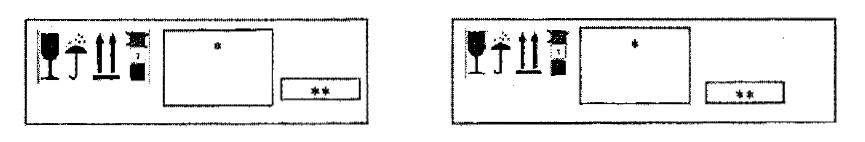 Примечание:Пример маркировки приведен в п. 3.7;Манипуляционные знаки в соответствии с п. 3.8Пример маркировки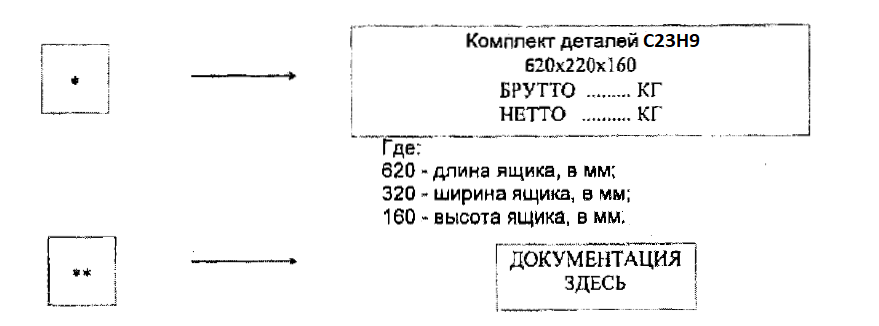 Примечание – Маркировка может быть изменена в соответствии с требованиями Контракта на поставку.Манипуляционные знаки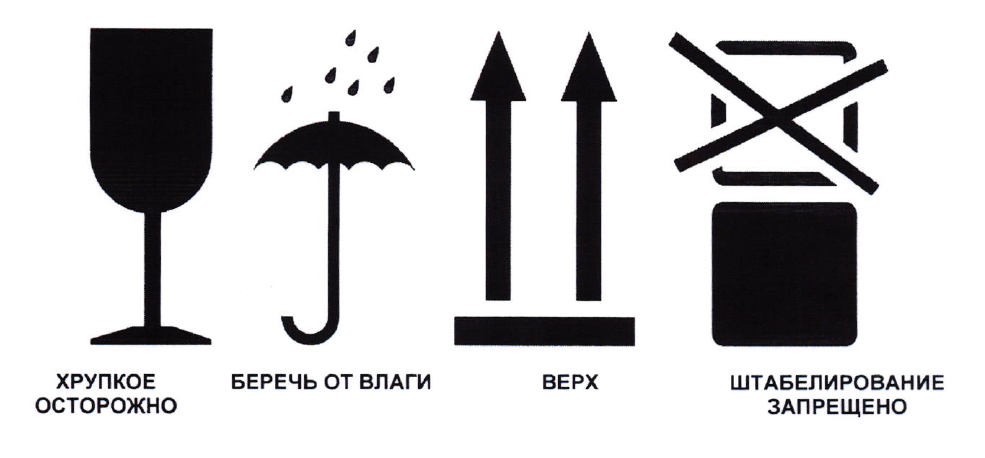 Примечание – размеры манипуляционных знаком по ГОСТ 14192-96Пример оформления упаковочного листаУПАКОВОЧНЫЙ ЛИСТУПАКОВКА ПРОИЗВЕДЕНАСЕРТИФИКАТ СООТВЕТСТВИЯ УСЛОВИЯМ КОНТРАКТАCETIFICATE OF CONFORMITY TO THE TERMS OF THE CONTTACTЗАКАЗЧИК / CUSTOMER:Компания ________ / Company ____________Юридический адрес / Legal address:_____________________Tel.: +__________________Договор № _________________ / Contract No. ___________________.Страна происхождения товара: _________ / Country of origin: ___________Настоящим сертификатом подтверждаем, что указанные выше изделия изготовлены в соответствии с техническим регламентом ООО «________», _________, успешно выдержали все операции контроля и испытаний и соответствуют условиям Договора № _______ от ________ 2019 г.This certify that the above products are manufactured according to the technological requirements of ________________, successfully withstood all operations of the control and test and meets the requirements of the Contract ____________date _________, 2019.НаименованиеОбозначениеКоличествоОпора сферическаяБТДК.16.10.001-013000_______________________________________«____» __________ 20___ г.(фамилия, имя, отчество)(подпись)(дата)ЗАКАЗЧИК Заместитель генерального директора______________ Инговатов А.А.29.07.2019 г.ПОСТАВЩИКДиректор____________ А. В. Юрьев29.07.2019 г.Опора сферическая БТДК.16.10.001-01Количество – 3000 шт.Spherical support BTDK.16.10.001-01Quantity – 3000 pcs.ЗАКАЗЧИК ______________ ПОСТАВЩИК